          ЙЫШЁНУ                                                                  РЕШЕНИЕ     22.07.2021 № 07-02                                                                         22.07.2021 № 07-02       К\ке= поселок.                                                                      поселок Кугеси     О внесении изменений в решение Собрания депутатов Чебоксарского района Чувашской Республики от 18.09.2017 № 21-08 «Об утверждении Положения о муниципальной службе Чебоксарского района Чувашской Республики»	В соответствии с Федеральным законом от 30.04.2021 № 116-ФЗ «О внесении изменений в отдельные законодательные акты Российской Федерации» Собрание депутатов Чебоксарского района Чувашской Республики  Р Е Ш И Л О:	1. Внести в Положение о муниципальной службе Чебоксарского района Чувашской Республики, утвержденное  решением  Собрания депутатов Чебоксарского района Чувашской Республики от 18.09.2017 № 21-08 «Об утверждении Положения о муниципальной службе Чебоксарского района Чувашской Республики» (с изменениями, внесенными решениями Собрания депутатов Чебоксарского района Чувашской Республики от 12.03.2018 № 26-04, от 20.09.2018 № 31-04, от 31.10.2019 № 40-01, от 14.02.2020 № 42-02, от 18.03.2021 № 05-04), следующие изменения:1)  в пункте 4.2 статьи 4:а) подпункт 9 изложить в следующей редакции:«9) сообщать в письменной форме представителю нанимателя (работодателю) о прекращении гражданства Российской Федерации либо гражданства (подданства) иностранного государства - участника международного договора Российской Федерации, в соответствии с которым иностранный гражданин имеет право находиться на муниципальной службе, в день, когда муниципальному служащему стало известно об этом, но не позднее пяти рабочих дней со дня прекращения гражданства Российской Федерации либо гражданства (подданства) иностранного государства - участника международного договора Российской Федерации, в соответствии с которым иностранный гражданин имеет право находиться на муниципальной службе;»;	б) дополнить подпунктом 9.1 следующего содержания:«9.1) сообщать в письменной форме представителю нанимателя (работодателю) о приобретении гражданства (подданства) иностранного государства либо получении вида на жительство или иного документа, подтверждающего право на постоянное проживание гражданина на территории иностранного государства, в день, когда муниципальному служащему стало известно об этом, но не позднее пяти рабочих дней со дня приобретения гражданства (подданства) иностранного государства либо получения вида на жительство или иного документа, подтверждающего право на постоянное проживание гражданина на территории иностранного государства;».2) в пункте 5.1 статьи 5:а) подпункт 6 изложить в следующей редакции:«6) прекращения гражданства Российской Федерации либо гражданства (подданства) иностранного государства - участника международного договора Российской Федерации, в соответствии с которым иностранный гражданин имеет право находиться на муниципальной службе;»;б) подпункт 7 изложить в следующей редакции:«7) наличия гражданства (подданства) иностранного государства либо вида на жительство или иного документа, подтверждающего право на постоянное проживание гражданина на территории иностранного государства, если иное не предусмотрено международным договором Российской Федерации;»;3) подпункт 2 пункта 12.1 статьи 12 признать утратившим силу.2. Настоящее решение вступает в силу после его  официального опубликования.Глава Чебоксарского района                                                                       В.И. Михайлов Чёваш Республикин Шупашкар район.н депутач.сен Пухёв.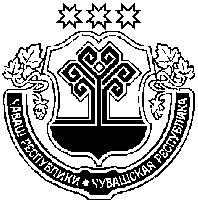 Собрание депутатовЧебоксарского районаЧувашской Республики